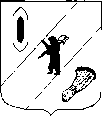 СОБРАНИЕ  ПРЕДСТАВИТЕЛЕЙГАВРИЛОВ-ЯМСКОГО  МУНИЦИПАЛЬНОГО  РАЙОНАПОСТАНОВЛЕНИЕ29.12.2015   № 88О внесении изменений в решение Собрания  представителей   Гаврилов-Ямского муниципального района от 14.11.2013 № 42        В соответствии с частью 5 статьи 179.4 Бюджетного кодекса Российской Федерации, пунктом 3 статьи 4<1> Закона Ярославской области от 30.06.2011 № 22-з «О дорожном фонде Ярославской области», руководствуясь статьей 22 Устава Гаврилов-Ямского муниципального района, 	Собрание представителей Гаврилов-Ямского муниципального района,ПОСТАНОВЛЯЕТ:1. Принять решение «О внесении изменений в Решение Собрания представителей Гаврилов-Ямского муниципального района от 14.11.2013 №42  «О создании дорожного фонда и утверждении порядка формирования и использования бюджетных ассигнований дорожного фонда Гаврилов-Ямского муниципального района».2. Направить указанное решение Главе Гаврилов-Ямского муниципального района для подписания и официального опубликования.Председатель Собрания представителей Гаврилов-Ямского муниципального района                              			А.Н. Артемичев	                СОБРАНИЕ  ПРЕДСТАВИТЕЛЕЙГАВРИЛОВ-ЯМСКОГО  МУНИЦИПАЛЬНОГО  РАЙОНАРЕШЕНИЕО внесении изменений в решение  Собрания  представителей Гаврилов-Ямского муниципального района  от 14.11.2013 №42        В соответствии с частью 5 статьи 179.4 Бюджетного кодекса Российской Федерации, пунктом 3 статьи 4<1> Закона Ярославской области от 30.06.2011 № 22-з «О дорожном фонде Ярославской области», руководствуясь статьей 22 Устава Гаврилов-Ямского муниципального района, 	Собрание представителей Гаврилов-Ямского муниципального района РЕШИЛО:         1. Внести изменения в решение Собрания  представителей Гаврилов-Ямского муниципального района от 14.11.2013 №42  «О создании дорожного фонда» изложив п.6 Порядка формирования и использования бюджетных ассигнований дорожного фонда Гаврилов-Ямского муниципального района в следующей редакции :1.1. « 6. Использование бюджетных ассигнований дорожного фонда Гаврилов-Ямского муниципального района осуществляется в соответствии с решением Собрания представителей Гаврилов-Ямского муниципального района о бюджете на очередной финансовый год в рамках реализации муниципальной целевой программы «Развитие сети автомобильных дорог общего пользования местного значения Гаврилов-Ямского района», утвержденной постановлением Администрации Гаврилов-Ямского муниципального района от 12.10.2015 № 1140».2. Контроль за исполнением решения возложить на комиссию по финансам, бюджету, налогам и управлению муниципальной собственностью.3. Опубликовать настоящее решение в официальном печатном источнике и разместить на официальном сайте Администрации Гаврилов-Ямского муниципального района в  сети Интернет.4. Настоящее решение вступает в силу со дня официального опубликования. Глава Гаврилов-Ямского муниципального района	В.И.СеребряковПредседатель Собрания представителей Гаврилов-Ямского муниципального района                              			      А.Н. Артемичевот 29.12.2015   № 61